КИЇВСЬКА ОБЛАСТЬТЕТІЇВСЬКА МІСЬКА РАДАVІІІ СКЛИКАННЯДВАДЦЯТЬ П'ЯТА   СЕСІЯПРОЕКТ   Р І Ш Е Н Н Я
січня 2024 року                                                             № -25-VIIІ    Про передачу земельної  ділянки в користування   на  умовах  оренди, яка розташована  на території Тетіївськоїміської ради за межами  с. Високе                Розглянувши  заяву гр. Грох П.В., рішення про припинення постійного користування, керуючись пунктом 34 частини 1 статті 26 Закону України „ Про місцеве самоврядування в Україні”, відповідно до пункту 6 «Перехідних положень  Земельного кодексу України, ст.6, 13, 21 Закону України "Про оренду землі”, Закону України «Про державну реєстрацію речових прав на нерухоме майно та їх обтяжень» Тетіївська міська рада ВИРІШИЛА :1.Передати в користування на умовах оренди земельну ділянку, яка розташована на території Тетіївської міської ради  за межами с. Високе - Гроху Петру Васильовичу - земельну ділянку площею 6,6119 га, землі сільськогосподарського призначення   (код 01.02) для ведення фермерського господарства,  кадастровий номер 3224680800:03:005:0020, терміном на 10 років   за рахунок земель комунальної власності  Тетіївської міської ради.            Встановити  річну орендну плату за користування земельною ділянкою у розмірі 1 % від  нормативної грошової оцінки земельної ділянки, що складає   2044 грн. 23    коп.  Нормативна грошова оцінка земельної ділянки  становить   204 423  грн. 29   коп. Термін дії договору  з  01.01.2024 року.2.Гр. Грох П.В. зареєструвати право оренди земельної ділянки в  органах  державної реєстрації. 3.Контроль за виконанням даного рішення покласти на постійну депутатську  комісію з питань регулювання земельних відносин, архітектури, будівництва та охорони навколишнього середовища,   (голова Крамар О.А.) та на першого заступника міського голови Кизимишина В.Й.             Міський голова                                                   Богдан  БАЛАГУРА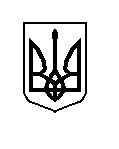 